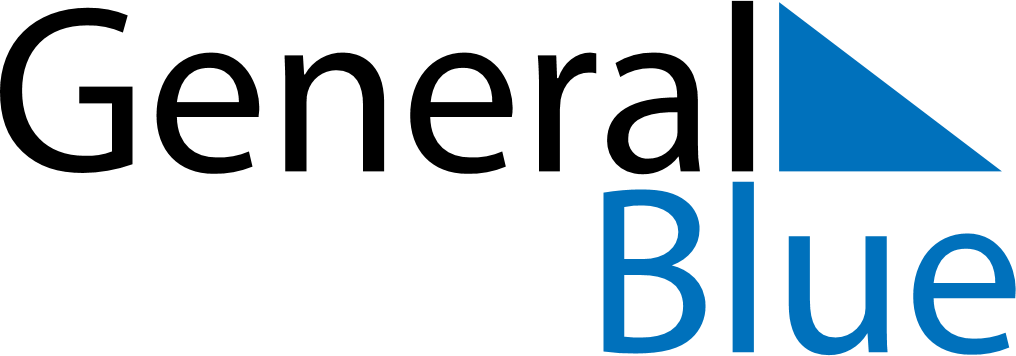 May 2021May 2021May 2021May 2021Saint HelenaSaint HelenaSaint HelenaMondayTuesdayWednesdayThursdayFridaySaturdaySaturdaySunday1123456788910111213141515161718192021222223Saint Helena Day2425262728292930Whit Monday31